	Demande d’aide financière	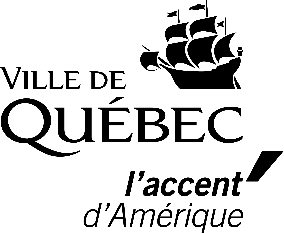 Accueil de résidences ou de laboratoires de création par un lieu culturel   J’ai pris connaissance des critères d’admissibilité et des règles applicables au programme d’aide financière. J’accepte les conditions du programme et je conviens de respecter la décision du comité. Je certifie que les renseignements fournis à l’appui de la présente demande d’aide sont exacts et complets. Le fait d’envoyer ce formulaire par courrier électronique constitue ma signature.Veuillez transmettre ce formulaire ainsi que tout autre document pertinent à : culture@ville.quebec.qc.ca 1. Renseignements sur le demandeurNom de l’organisme demandeur
     Nom de l’organisme demandeur
     Nom de son représentantNom de son représentantNom de son représentantDiscipline ou secteur d’activités
     Discipline ou secteur d’activités
     Discipline ou secteur d’activités
     Discipline ou secteur d’activités
     Discipline ou secteur d’activités
     Adresse du siège social
     Ville
     Ville
     Province
     Code postal
       Site Internet (si applicable)
     Courriel 
     Courriel 
     Courriel 
     Téléphone
       -    2. Objet de la demandeTitre du projet
     Titre du projet
     Titre du projet
     Dates de début et de fin du projet
     Dates de début et de fin du projet
     Dates de début et de fin du projet
     Lieu de création
     Lieu de création
     Lieu de création
     Nom et lieu de résidence des artistes impliquésNom et lieu de résidence des artistes impliquésNom et lieu de résidence des artistes impliquésCoût total du projet
      $Coût total du projet
      $Montant de l’aide financière demandée
      $3. Description du projet3.1 Présentez le ou les projets de création artistique qui font l’objet de la présente demande, les étapes qui seront réalisées dans votre lieu et le mécanisme de sélection des propositions artistiques.3.1 Présentez le ou les projets de création artistique qui font l’objet de la présente demande, les étapes qui seront réalisées dans votre lieu et le mécanisme de sélection des propositions artistiques.3.2 Comment ce projet permet de positionner votre organisme dans son milieu et quelles sont les retombées pour les artistes impliqués et votre organisation?
     3.2 Comment ce projet permet de positionner votre organisme dans son milieu et quelles sont les retombées pour les artistes impliqués et votre organisation?
     3.3 Quel accompagnement est offert par votre organisme auprès des artistes impliqués?3.3 Quel accompagnement est offert par votre organisme auprès des artistes impliqués?3.4 Décrivez brièvement l’action ou les actions auprès du public prévues dans le cadre de ce projet. 3.4 Décrivez brièvement l’action ou les actions auprès du public prévues dans le cadre de ce projet. 4. BudgetRevenusRevenusRevenusDépenses (pour les cachets, merci de détailler le calcul)Dépenses (pour les cachets, merci de détailler le calcul)       $      $      $
       $      $       $      $       $      $       $      $       $TotalTotal$Total$5. Transmission du formulaire